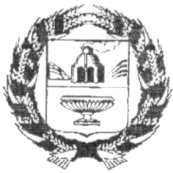 АДМИНИСТРАЦИЯ ВЕРХ-КАМЫШЕНСКОГО СЕЛЬСОВЕТАЗАРИНСКОГО РАЙОНА АЛТАЙСКОГО КРАЯП О С Т А Н О В Л Е Н И Е    11.04.2024                 		                                                                                          № 16 с. Верх-КамышенкаВ соответствии с Бюджетным кодексом Российской Федерации, со статьей 51 Устава муниципального образования Верх-Камышенский сельсовет Заринского района Алтайского края, решением Собрания депутатов Верх-Камышенского сельсовета от 15.06.2021 № 22 (в ред. от 28.07.2022 № 21, от 16.10.2023 № 34) «Положение о бюджетном процессе и финансовом контроле в муниципальном образовании Верх-Камышенский сельсовет Заринского района Алтайского края»П О С Т А Н О В Л ЯЮ:1. Утвердить отчет об исполнении бюджета муниципального образования Верх-Камышенский сельсовет Заринского района Алтайского края за первый квартал 2024 года (Прилагается).2. Направить отчет об исполнении бюджета в постоянную комиссию  Собрания депутатов Верх-Камышенского сельсовета по бюджету, планированию, налоговой и социальной политике.3. Настоящее постановление подлежит обнародованию в установленном порядке.4. Контроль за исполнением настоящего постановления оставляю за собой.Глава  сельсовета                                                                                   В.В. ФишерОТЧЕТоб исполнении бюджета муниципального образованияВерх-Камышенский сельсовет Заринского районаАлтайского края за 1 квартал 2024 годаТаблица 1Исполнение бюджета по доходам, расходам и источникам финансирования дефицита бюджета муниципального образования Верх-Камышенский сельсовет Заринского района Алтайского края за 1 квартал 2024 годатыс. руб.Отчет об исполнении бюджета муниципального образования Верх-Камышенский сельсовет Заринского района Алтайского края за первый  квартал 2024 годаПРИЛОЖЕНИЕк постановлению Администрации Верх-Камышенского сельсовета Заринского района Алтайского краяот 11.04.2024 № 16 Наименование показателейУточненный план годаИсполнение за 1 квартал 2024 года123ДОХОДЫНалоговые доходы638,0108,9в том числеНалог на доходы физических лиц34,06,6Единый сельскохозяйственный налог24,033,1Налог на имущество физических лиц71,03,6Земельный налог500,065,2Государственная пошлина за совершение нотариальных действий должностными лицами органов местного самоуправления, уполномоченными в соответствии с законодательными актами Российской Федерации на совершение нотариальных действий9,00,4Неналоговые доходы129,034,8в том числеДоходы от сдачи в аренду имущества, находящегося в оперативном управлении органов управления сельских поселений и созданных ими учреждений (за исключением имущества муниципальных бюджетных и автономных учреждений)11,02,6Доходы, поступающие в порядке возмещения расходов, понесенных в связи с эксплуатацией имущества117,032,2Административные штрафы, установленные законами субъектов Российской Федерации об административных правонарушениях1,00Безвозмездные поступления, всего3347,9541,4в том числеДотации бюджетам сельских поселений на выравнивание бюджетной обеспеченности из бюджетов муниципальных районов225,756,3Субвенции бюджетам сельских поселений на осуществление первичного воинского учета на территориях, где отсутствуют военные комиссариаты126,531,6Межбюджетные трансферты, передаваемые бюджетам муниципальных образований на осуществление части полномочий по решению вопросов местного значения в соответствии с заключенными соглашениями525,0157,3Прочие межбюджетные трансферты, передаваемые бюджетам2554,6380,4Перечисления из бюджетов сельских поселений (в бюджеты поселений) для осуществления возврата (зачета) излишне уплаченных или излишне взысканных сумм налогов, сборов и иных платежей, а также сумм процентов за своевременное осуществление такого возврата и процентов, начисленных на излишне взысканных сумм0-0,3Возврат прочих остатков субсидий, субвенций и иных межбюджетных трансфертов, имеющих целевое назначение, прошлых лет из бюджетов сельских поселений-83,9-83,9ВСЕГО ДОХОДОВ4114,9685,1РАСХОДЫ01 Общегосударственные вопросы1472,4426,60102 Функционирование высшего лица субъектов Российской Федерации и муниципального образования585,0204,30104 Функционирование Правительства Российской Федерации, высших исполнительных органов субъектов Российской Федерации, местных администраций429,272,60111 Резервные фонды5,000113 Другие общегосударственные вопросы453,2149,702 Национальная оборона126,525,90203 Осуществление первичного воинского учета на территориях, где отсутствуют военные комиссариаты126,525,903 Национальная  безопасность и правоохранительная деятельность28,000310 Защита населения и территорий от чрезвычайных ситуаций природного и техногенного характера, гражданская оборона28,0004 Национальная экономика520,8156,90401 Общеэкономические вопросы11,800409 Дорожное хозяйство (дорожные фонды)509,0156,905 Жилищно-коммунальное хозяйство52,03,80502 Коммунальное хозяйство25,03,80503 Благоустройство27,0008 Культура, кинематография           2492,6668,90801 Культура1256,8222,80804 Другие вопросы в области культуры, кинематографии1235,8446,110 Социальная политика19,54,91001 Пенсионное обеспечение19,54,911 ФИЗИЧЕСКАЯ КУЛЬТУРА И СПОРТ15,0011 02 Массовый спорт15,00ВСЕГО РАСХОДОВ4726,81287,0Источники финансирования дефицита бюджета муниципального образования Верх-Камышенский сельсовет Заринского района                                    Алтайского края,  всего-611,9-601,9в том числеизменение остатков средств-611,9-601,9